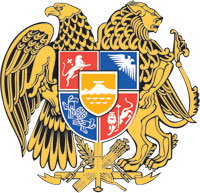 ՀԱՅԱՍՏԱՆԻ ՀԱՆՐԱՊԵՏՈՒԹՅԱՆ ԿԱՌԱՎԱՐՈՒԹՅՈՒՆՈ  Ր  Ո  Շ  Ո Ւ  Մ17 հունիսի 2022 թվականի  N              - ՆՀԱՅԱՍՏԱՆԻ ՀԱՆՐԱՊԵՏՈՒԹՅԱՆ ԿԱՌԱՎԱՐՈՒԹՅԱՆ 2014 ԹՎԱԿԱՆԻ ԴԵԿՏԵՄԲԵՐԻ 11-Ի N 1471-Ն ՈՐՈՇՄԱՆ ՄԵՋ ՓՈՓՈԽՈՒԹՅՈՒՆՆԵՐ ԵՎ ԼՐԱՑՈՒՄՆԵՐ ԿԱՏԱՐԵԼՈՒ ՄԱՍԻՆ---------------------------------------------------------------------------------------------------------Ղեկավարվելով «Նորմատիվ իրավական ակտերի մասին» Հայաստանի Հանրապետության օրենքի 33-րդ և 34-րդ հոդվածներով` Հայաստանի Հանրապետության կառավարությունը    ո ր ո շ ու մ     է.1. Հայաստանի Հանրապետության կառավարության 2014 թվականի դեկտեմբերի 11-ի «Հայաստանի Հանրապետությունում մարդատար-տաքսի ավտոմոբիլներով ուղևորափոխադրումների կազմակերպման լիցենզավորման կարգն ու լիցենզիայի ձևը հաստատելու և Հայաստանի Հանրապետության կառավարության 2007 թվականի մարտի 22-ի N 655-Ն որոշումն ուժը կորցրած ճանաչելու մասին» N 1471-Ն որոշման մեջ (այսուհետ՝ որոշում)  կատարել հետևյալ փոփոխություններն ու լրացումները.1) որոշման 3-րդ կետից և N 1 հավելվածի 12-րդ կետից հանել «(տաքսամետր)» բառը.2) որոշման առաջին կետով հաստատված N 1 հավելվածում կատարել հետևյալ փոփոխություններն ու լրացումները.ա. 7-րդ կետը «համաձայն N 1 ձևի» բառերից հետո լրացնել «, իսկ անհատ ձեռնարկատերերի և կազմակերպությունների կողմից օդանավակայանի տաքսի ծառայության կազմակերպման լիցենզիա ստանալու համար հայտ՝ համաձայն N 4 ձևի» բառերով, բ. 10-րդ կետում և N 1 հավելվածի N 3 ձևում «242-րդ, 243-րդ, 244-րդ,           377-րդ» բառերը փոխարինել «342-րդ, 343-րդ, 538-րդ» բառերով, իսկ «2012 թվականի հոկտեմբերի 18-ի N 1327-Ն որոշման 1-ին կետի 2-րդ ենթակետով» բառերը փոխարինել «2020 թվականի մարտի 26-ի N 383-Ն որոշման N 2 հավելվածի 1-ին ցանկով» բառերով,գ. 11.1-ին կետից հետո լրացնել հետևյալ բովանդակությամբ նոր՝ 11.2-րդ կետ.«11․2․Անհատ ձեռնարկատերերի և կազմակերպությունների կողմից օդանավակայանի տաքսի ծառայության կազմակերպման լիցենզիայի ներդիր ստանալու համար կազմակերպությունը պետք է ներկայացնի՝1) հայտ՝ համաձայն N 5 ձևի.2) հայտարարություն՝ համաձայն N 3 ձևի.3) ավտոմոբիլի տեխնիկական անձնագրի (հաշվառման վկայագրի) պատճենը.4) ավտոմոբիլի սեփականության (ներկայացվում է միայն մեկից ավելի սեփականատերերի դեպքում) կամ Հայաստանի Հանրապետության օրենսդրությամբ սահմանված կարգով օգտագործման դեպքում դրա օրինականությունը հաստատող փաստաթղթի պատճենը.5) ավտոմոբիլի ուղեսրահում տեղադրված սակաչափիչի վերաբերյալ սակաչափիչի ստուգաչափման մասին իրավասու մարմնի կողմից տրված տեղեկանքի (եզրակացության) պատճենը, որում պետք է լինի նշում, թե տվյալ սակաչափիչը որ ավտոմոբիլի համար է ստուգաչափված.6) փոխադրումներում ներգրավվող ավտոմոբիլների լուսանկարները:»,դ. 20-րդ կետի 1-ին ենթակետում և 21-րդ կետում «Տաքսամետրը (սակաչափիչ)» բառերը փոխարինել «սակաչափիչ» բառով,ե. 20-րդ կետից հետո լրացնել հետևյալ բովանդակությամբ նոր՝ 20.1-ին կետ «20.1. Օդանավակայանի տաքսի ծառայությունում ներգրավվող մարդատար-տաքսի ավտոմոբիլը պետք է լինի՝ 1) մինչև յոթ տարվա արտադրության.2) սպիտակ հիմնագույնի.3) գործարանային վառելիքային համակարգով շահագործվող. 4)  ուղեսրահում` ուղևորին տեսանելի մասում տեղադրված սակաչափիչով.5) «Աէրոտաքսի» գրառմամբ և տաքսու շախմատաձև տարբերանշանով արտաքին կահավորմամբ։», զ. 26-րդ կետի 1-ին ենթակետը «20-րդ» բառից հետո լրացնել «և 20.1-ին» բառերով, իսկ «կետով» բառը փոխարինել «կետերով» բառով,  է. 26-րդ կետի 2-րդ ենթակետը «կետով» բառից հետո լրացնել «և 11.2-րդ կետի 2-րդ ենթակետով» բառերով,  ը.  լրացնել նոր՝ NN 4 և 5 ձևերով՝ համաձայն N 1 հավելվածի.  3) որոշման 2-րդ կետով հաստատված N 2 հավելվածը շարադրել նոր խմբագրությամբ՝ համաձայն  N 2 հավելվածի։  2. Սույն որոշումն ուժի մեջ է մտնում 2022 թվականի օգոստոսի 9-ին։        ՀԱՅԱՍՏԱՆԻ ՀԱՆՐԱՊԵՏՈՒԹՅԱՆ         	  		  ՎԱՐՉԱՊԵՏ				     Ն. ՓԱՇԻՆՅԱՆԵրևանՀավելված N 1       	 ՀՀ կառավարության 2022 թվականի 						    	 հունիսի 17-ի N              - Ն  որոշման«Ձև N 4ՀԱՅԱՍՏԱՆԻ ՀԱՆՐԱՊԵՏՈՒԹՅԱՆ ՏԱՐԱԾՔԱՅԻՆ ԿԱՌԱՎԱՐՄԱՆ ԵՎ ԵՆԹԱԿԱՌՈՒՑՎԱԾՔՆԵՐԻ ՆԱԽԱՐԱՐՈՒԹՅՈՒՆՀ Ա Յ ՏԱՆՀԱՏ ՁԵՌՆԱՐԿԱՏԵՐԵՐԻ ԵՎ ԿԱԶՄԱԿԵՐՊՈՒԹՅՈՒՆՆԵՐԻ ԿՈՂՄԻՑ ՕԴԱՆԱՎԱԿԱՅԱՆԻ ՏԱՔՍԻ ԾԱՌԱՅՈՒԹՅԱՆ ԿԱԶՄԱԿԵՐՊՄԱՆ  ԼԻՑԵՆԶԻԱՅԻ ՍՏԱՑՄԱՆ ՄԱՍԻՆ Հայտատու__________________________________________________________________                (կազմակերպության անվանումը կամ անհատ ձեռնարկատիրոջ անունը, հայրանունը, ազգանունը)Գտնվելու վայրը _____________________________________________________________                 (կազմակերպության գտնվելու վայրը կամ անհատ ձեռնարկատիրոջ հաշվառման վայրը)Կազմակերպության պետական գրանցման համարը կամ անհատ ձեռնարկատիրոջ պետական հաշվառման համարը                  ___________________________Խնդրում եմ տրամադրել լիցենզիա՝ անհատ ձեռնարկատերերի  և կազմակերպությունների կողմից օդանավակայանի տաքսի ծառայության կազմակերպման համար: □ Կից ներկայացվում է ՝ անհատ ձեռնարկատերերի  և կազմակերպությունների կողմից օդանավակայանի տաքսի ծառայության  կազմակերպման համար պետական տուրքի վճարման անդորրագիրը կամ պետական վճարումների էլեկտրոնային համակարգի կողմից գեներացված անդորրագիրը կամ անդորրագրի 20-նիշանոց ծածկագիրը (ֆիզիկական անձի դեպքում չի ներկայացվում) □□□□□□□□□□□□□□□□□□□□ (Լրացվում է պետական տուրքը նախապես վճարված լինելու դեպքում):Նախապես ծանոթացել եմ տրանսպորտի ոլորտին առնչվող ՀՀ օրենքների և այլ իրավական ակտերի պահանջներին ու պարտավորվում եմ ապահովել դրանց կատարումը:Հայտնում եմ, որ ՀՀ տարածքային կառավարման և ենթակառուցվածքների նախարարություն ներկայացված փաստաթղթերում առկա տվյալները հավաստի են:Հայտատու _________________________________________________________________________(պաշտոնը)_____ __________________ 20        թ.Ձև N 5Հ Ա Յ Տ ԱՆՀԱՏ ՁԵՌՆԱՐԿԱՏԵՐԵՐԻ ԵՎ ԿԱԶՄԱԿԵՐՊՈՒԹՅՈՒՆՆԵՐԻ ԿՈՂՄԻՑ ՕԴԱՆԱՎԱԿԱՅԱՆԻ ՏԱՔՍԻ ԾԱՌԱՅՈՒԹՅԱՆ ԿԱԶՄԱԿԵՐՊՄԱՆ ԼԻՑԵՆԶԻԱՅԻ ՆԵՐԴԻՐԻ (ՆԵՐԴԻՐՆԵՐԻ) ՍՏԱՑՄԱՆ ՄԱՍԻՆԽնդրում եմ տրամադրել __________ լիցենզիայի ներդիր (ներդիրներ)` կից ցանկով ներկայացված ավտոմոբիլների համար` անհատ ձեռնարկատերերի  և կազմակերպությունների կողմից օդանավակայանի տաքսի ծառայության կազմակերպման նպատակով:Հայտատու_______________________________________________________________________ (կազմակերպության գտնվելու վայրը կամ անհատ ձեռնարկատիրոջ հաշվառման վայրը)________________________________________________________________________________Լրացուցիչ տեղեկություններ ________________________________________________________________________________________________________________________________________Նախապես ծանոթացել եմ տրանսպորտի ոլորտին առնչվող ՀՀ օրենքների և այլ իրավական ակտերի պահանջներին ու պարտավորվում եմ ապահովել դրանց կատարումը: Կից ներկայացնում եմ գործող կարգի պահանջներով նախատեսված անհրաժեշտ փաստաթղթերը, որոնց իսկությունը հավաստում եմ:_____ __________________ 20      թ.»ՀԱՅԱՍՏԱՆԻ ՀԱՆՐԱՊԵՏՈՒԹՅԱՆ  ՎԱՐՉԱՊԵՏԻ ԱՇԽԱՏԱԿԱԶՄԻ	    ՂԵԿԱՎԱՐ	                                           	           Ա. ՀԱՐՈՒԹՅՈՒՆՅԱՆՀավելված N 2       	 ՀՀ կառավարության 2022 թվականի 						    	 հունիսի 17-ի N              - Ն որոշման                                                                                                        «Հավելված N 2     	 ՀՀ կառավարության 2014 թվականի 						            դեկտեմբերի 11-ի N 1471 - Ն որոշման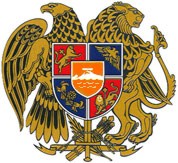 ՀԱՅԱՍՏԱՆԻ ՀԱՆՐԱՊԵՏՈՒԹՅՈՒՆՏԱՐԱԾՔԱՅԻՆ ԿԱՌԱՎԱՐՄԱՆ ԵՎ ԵՆԹԱԿԱՌՈՒՑՎԱԾՔՆԵՐԻ ՆԱԽԱՐԱՐՈՒԹՅՈՒՆԼ Ի Ց Ե Ն Զ Ի ԱՏԾ կամ ՏՕ կամ ՏՖ N 00000ՀԱՅԱՍՏԱՆԻ ՀԱՆՐԱՊԵՏՈՒԹՅՈՒՆՈՒՄ ՄԱՐԴԱՏԱՐ-ՏԱՔՍԻ ԱՎՏՈՄՈԲԻԼՆԵՐՈՎ ՈՒՂԵՎՈՐԱՓՈԽԱԴՐՈՒՄՆԵՐԻ ԿԱԶՄԱԿԵՐՊՈՒՄ (ԻՐԱԿԱՆԱՑՈՒՄ)_____________________________________________________________(նշվում է` անհատ ձեռնարկատերերի և կազմակերպությունների կողմից մարդատար-տաքսի ավտոմոբիլներով ուղևորափոխադրումների կազմակերպում կամ անհատ ձեռնարկատերերի և կազմակերպությունների կողմից օդանավակայանի տաքսի ծառայության  կազմակերպում կամ ֆիզիկական անձանց կողմից մեկ մարդատար-տաքսի ավտոմոբիլով ուղևորափոխադրումների իրականացում)Տրվում է   ____________________________________________________________________________                            (կազմակերպության անվանումը կամ անհատ ձեռնարկատիրոջ կամ ֆիզիկական անձի անունը, հայրանունը, ազգանունը) Կազմակերպության (անհատ ձեռնարկատիրոջ կամ ֆիզիկական անձի) __________________________________________________________________(գտնվելու (բնակության) վայրը)ՀՀ տարածքային կառավարման և ենթակառուցվածքներիՀԱՅԱՍՏԱՆԻ ՀԱՆՐԱՊԵՏՈՒԹՅԱՆ  ՎԱՐՉԱՊԵՏԻ ԱՇԽԱՏԱԿԱԶՄԻ	    ՂԵԿԱՎԱՐ	                                           	           Ա. ՀԱՐՈՒԹՅՈՒՆՅԱՆ ______________________ _____________________ (անունը, ազգանունը) (ստորագրությունը)Հայտատու _________________________ _____________________ (ստորագրությունը) (անունը, ազգանունը)Լիցենզիայի գործողության                      ժամկետըանժամկետԼիցենզիան տալու ամսաթիվը«    » ________ 20      թ.նախարար ______________________նախարար ______________________                  _____________________   (ստորագրությունը)   (ստորագրությունը)                    (անունը, ազգանունը)_____ __________________ 20      թ. »: